Executiva de vendas vendedora externaAndrea Mesquita Schoeberl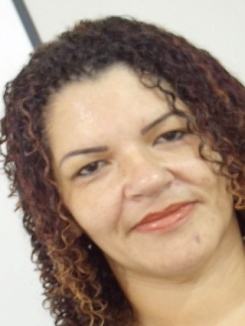 Andreaschoeberl@gmail.comObjetivos ProfissionaisTrabalhar com vendas externa ou semi externa pró ativa  e no seguimento de liderançaDados PessoaisData de Nascimento 28/03/75  Estado Civil: solteiraEndereço: Rua Amapá 146 Araucária -PR Telefone: (42) 9924 3026 / (41)96950926Atributos pessoais: criatividade, inovação e flexibilidade.Documentos ExtrasHabilitação: Categoria B Carro próprio Gol 2007FormaçãoGestão financeira (UNIDERP INTERATIVA) em andamento.2º Grau - Química Industrial pós médio.Noções básicas de informática e internetExperiência Profissional04/05/2009 a 14/02/2013 Farroupilha Administradora de Consorcio de imóveis e veículos (loja Colombo).Função: Executiva de vendas e liderança de equipes pró ativa na qual atuava nas regiões de Curitiba e Telêmaco Borba empresa de grande porte.Desenvolvimento da função: Executava vendas e ações com prospecções e visitação para futuro clientes ,vendas pró ativa e de impacto,com persuasão para atingir metas, treinamento de equipe e pós venda.01/10/04 à 06/05/06 ITALLIAN COLLORSFunção: Vendedora externa atuava em Curitiba e região metropolitana.Desenvolvimento da função: Vendas em salões de beleza com demonstração de produtos com vendas técnicas auxiliando o uso e manuseio com metas e  pós vendas.Obrigada pela atenção